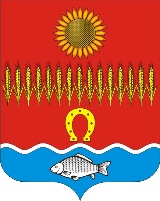 АДМИНИСТРАЦИЯ СОВЕТИНСКОГО СЕЛЬСКОГО ПОСЕЛЕНИЯНеклиновского района Ростовской областиПОСТАНОВЛЕНИЕсл. Советка«27» 	декабря 2017 г.		                                                                 № 113« О регистрации устава 
территориального общественного самоуправления «Советинское»»         В соответствии с  Федеральным законом от 6 октября 2003 №131 - ФЗ «Об общих принципах организации местного самоуправления в Российской Федерации», Уставом Советинского сельского поселения Неклиновского района ростовской области, Положением о территориальном общественном самоуправлении в Советинском сельском поселении утвержденным решением Собрания  депутатов Советинского сельского поселения от 30 ноября 2017 года № 74, Порядком регистрации Устава территориального общественного самоуправления, утвержденным решением Собрания  депутатов Советинского сельского поселения от 30 ноября 2017 года № 74 
Администрация Советинского сельского поселенияп о с т а н о в л я е т:1. Зарегистрировать прилагаемый Устав территориального общественного самоуправления «Советинское», утвержденный собранием жителей х.Садки Советинского сельского поселения (Приложение 1).
2. Внести сведения о регистрации Устава территориального общественного самоуправления «Советинское» в реестр территориального общественного самоуправления Советинского  сельского поселения под № 1.
3. Опубликовать сведения внесенные в реестре территориального общественного самоуправления на официальном сайте Советинского сельского поселения.Глава Администрации Советинского сельского поселения                       З.Д.ДаливаловПриложение № 1 к Постановлению Администрации Советинского сельского поселения от 27.12.2017г. № 113УСТАВТЕРРИТОРИАЛЬНОГО ОБЩЕСТВЕННОГО САМОУПРАВЛЕНИЯВ МУНИЦИПАЛЬНОМ ОБРАЗОВАНИИ "СОВЕТИНСКОЕ СЕЛЬСКОЕ ПОСЕЛЕНИЕ»(БЕЗ ОБРАЗОВАНИЯ ЮРИДИЧЕСКОГО ЛИЦА)Советинское сельское поселение 2017 г.1. Общие положения1.1. Территориальное общественное самоуправление " Советинское " (далее - ТОС) - самоорганизация граждан по месту их жительства на части территории муниципального образования "Советинское сельское поселение" (далее – сельское поселение) для самостоятельного и под свою ответственность осуществления собственных инициатив по вопросам местного значения.1.2. Правовую основу осуществления ТОС в сельском поселении составляют Конституция РФ, Федеральный закон "Об общих принципах организации местного самоуправления в Российской Федерации", другие законодательные и нормативные правовые акты Российской Федерации, Устав и иные муниципальные правовые акты сельского поселения, а также настоящий Устав.1.3. Официальное наименование ТОС - Территориальное общественное самоуправление " Советинское". Сокращенное наименование - ТОС " Советинское  ".1.4. В соответствии с решением Собрания депутатов  Советинского сельского поселения от "25 " декабря 2017 года N 80  ТОС осуществляется в границах территории сельского населенного пункта «х. Садки », являющегося частью территории муниципального образования «Советинское сельское поселение», входящего  в состав  муниципального района «Неклиновский  район» Ростовской области.1.5. ТОС считается учрежденным с момента регистрации настоящего Устава в администрации Советинского сельского поселения в порядке, установленном решением Собрания депутатов Советинского сельского поселения.1.6. В осуществлении ТОС вправе принимать участие граждане Российской Федерации, проживающие на территории ТОС, достигшие шестнадцатилетнего возраста.1.7. Лица, указанные в пункте 1.6 настоящего Устава (далее - граждане), вправе принимать участие в собраниях  граждан, избирать и быть избранными в органы территориального общественного самоуправления (далее - органы ТОС).1.8. Место нахождения ТОС: Российская Федерация, Ростовская область, Неклиновский район, хутор Садки.1.9. Органы ТОС располагаются по адресу: Российская Федерация, Ростовская область, Неклиновский район, слобода Советка, проспект Победы,182. Цели, задачи, формы и основные направлениядеятельности ТОС2.1. Основной целью ТОС является самоорганизация граждан по месту их жительства на территории, указанной в пункте 1.4 настоящего Устава, для самостоятельного и под свою ответственность осуществления собственных инициатив по вопросам местного значения.2.2. Задачами ТОС являются:1) защита прав и законных интересов жителей соответствующей территории;2) содействие органам местного самоуправления Советинского сельского поселения;3) информирование населения о деятельности органов и должностных лиц местного самоуправления Советинского сельского поселения и органов ТОС;4) представительство интересов жителей соответствующей территории в органах местного самоуправления Советинского сельского поселения.2.3. Формами осуществления ТОС являются:1) проведение собраний  граждан;2) создание органов ТОС.2.4. ТОС для реализации своих целей и задач вправе осуществлять следующие направления деятельности:1) разработка, принятие и реализация планов и программ развития соответствующей территории с учетом программы комплексного социально-экономического развития Советинского сельского поселения;2) подготовка и внесение в установленном порядке предложений в планы и программы комплексного социально-экономического развития Советинского сельского поселения;3) внесение в органы местного самоуправления Советинского сельского поселения предложений, касающихся работы организаций в сфере жилищно-коммунального хозяйства, торговли, бытового обслуживания населения, работы пассажирского транспорта, иных вопросов местного значения;4) общественный контроль за уборкой территории, вывозом мусора, работой соответствующих служб по управлению жилищным фондом;5) участие в работах по благоустройству соответствующей территории;6) содействие соответствующим органам государственной власти и местного самоуправления в осуществлении мер санитарного, эпидемиологического, экологического и пожарного контроля и безопасности;7) содействие правоохранительным органам в поддержании общественного порядка;8) организация культурно-просветительной, спортивно-массовой работы среди жителей соответствующей территории;9) работа с детьми и подростками, организация отдыха детей в каникулярное время, организация детских клубов на соответствующей территории;10) информирование населения о решениях органов и должностных лиц местного самоуправления Советинского сельского поселения, принятых по предложению или при участии ТОС;11) привлекать на добровольной основе средства жителей для развития социальной инфраструктуры территории;12) осуществление иных полномочий, предусмотренных действующим законодательством, настоящим Уставом ТОС, решениями собраний  граждан, договорами между органом ТОС и органами местного самоуправления Советинского сельского поселения.3. Органы управления ТОС3.1. Высшим органом управления ТОС является собрание граждан.3.2. Для осуществления основных направлений деятельности, реализации целей и задач ТОС в период между собраниями  формируются органы ТОС.Органами ТОС являются: Совет территориального общественного самоуправления.(Могут быть староста (управляющий) подъезда многоквартирного жилого дома; домовой комитет или староста (управляющий) многоквартирного жилого дома; уличный, домовой комитет группы жилых домов; совет (комитет) территориального общественного самоуправления. Из состава коллегиальных органов ТОС избирается председатель (совета, уличного, домового комитета), при необходимости - его заместитель.)3.3. Формирование органов ТОС осуществляется на собрании  в порядке, определенном собранием .3.4. Орган ТОС избирается на срок  четыре  года.3.5. Работа органа ТОС организуется в соответствии с регламентом органа ТОС (далее - Регламент), утвержденным собранием  граждан.4. Порядок проведения собраний , их полномочия,порядок принятия решений4.1. Собрание  граждан может созываться Советом ТОС (указывается соответствующий орган ТОС) или инициативными группами граждан, проживающих на соответствующей территории, по мере необходимости, но не реже три раза в год. Численность инициативной группы граждан должна составлять не менее 10% процентов от числа жителей соответствующей территории.4.2. В работе собрания  могут принимать участие граждане, указанные в пункте 1.6 настоящего Устава.4.3. Собрание считается правомочным, если в его работе принимают участие не менее половины жителей соответствующей территории, имеющих право на участие в собрании.4.4. Инициатор проведения собрания  не позднее чем за 10 дней извещает жителей территории, на которой назначено проведение собрания , органы местного самоуправления Советинского сельского поселения о дате, месте проведения собрания , а также вопросах, которые выносятся на обсуждение населения.4.5. Представители органов местного самоуправления Советинского сельского поселения вправе присутствовать на собрании граждан с правом совещательного голоса.4.6. К исключительным полномочиям собрания  граждан относятся:1) принятие решения об организации или прекращении деятельности ТОС;2) определение наименования ТОС;3) установление структуры органов ТОС;4) принятие Устава ТОС, внесение в него изменений и дополнений;5) определение основных направлений деятельности ТОС;6) избрание органов ТОС, внесение изменений в их состав, досрочное прекращение полномочий органов ТОС, отзыв отдельных их членов;7) рассмотрение и утверждение отчетов о деятельности органов ТОС;4.7. Собрание  граждан вправе принимать решения по иным вопросам, отнесенным к ведению ТОС.4.8. Решения собрания  граждан по вопросам исключительных полномочий собрания принимаются путем открытого голосования большинством голосов присутствующих участников собрания .Решения собрания  граждан оформляются протоколами и в течение 10 дней доводятся до жителей соответствующей территории, органов местного самоуправления Советинского сельского поселения.5. Порядок формирования, прекращения полномочий органов ТОС5.1. Для осуществления основных направлений деятельности, реализации целей и задач ТОС в период между собраниями  избирается коллегиальный орган ТОС – Совет ТОС (домовой комитет многоквартирного жилого дома; уличный, домовой комитет группы жилых домов; совет (комитет) территориального общественного самоуправления), а также единоличный орган ТОС – председатель Совета (староста (управляющий) подъезда многоквартирного жилого дома, председатель (совета, уличного, домового комитета), при необходимости - его заместитель).5.2. Избрание Совета ТОС (коллегиального органа ТОС) проводится путем открытого голосования большинством голосов присутствующих на собрании  граждан.5.3. Совет ТОС (коллегиальный орган ТОС) избирается собранием  граждан сроком на 4 год(а) (не более 4 лет), в количестве 9 чел. С момента избрания нового состава Совета ТОС полномочия прежнего состава Совета ТОС прекращаются.5.4. Полномочия Совета ТОС (коллегиального органа ТОС) могут быть прекращены досрочно в случаях:1) принятия решения Совета ТОС о самороспуске;2) принятия соответствующего решения собранием  граждан, в том числе в случае нарушения Совета ТОС действующего законодательства, муниципальных правовых актов, настоящего Устава;3) (иное).В случае досрочного прекращения полномочий Совета ТОС (коллегиального органа ТОС) или его члена собрание  граждан избирает Совет ТОС в новом составе или нового его члена.5.5. Избрание председателя Совета (единоличного органа ТОС) проводится путем открытого голосования большинством голосов присутствующих на собрании  граждан.5.6. Председатель Совета (единоличный орган ТОС) избирается собранием  граждан сроком на  4 год(а) (не более 4 лет). С момента избрания нового Совета ТОС полномочия прежнего Совета прекращаются.5.7. Полномочия председателя Совета (единоличного органа ТОС) могут быть прекращены досрочно в случаях:1) отставки по собственному желанию;2) смерти;3) признания судом недееспособным или ограниченно дееспособным;4) признания судом безвестно отсутствующим или объявления умершим;5) смены места жительства, если новое место жительства не входит в границы территории, на которой осуществляется ТОС;6) принятия соответствующего решения собранием  граждан, в том числе в случае нарушения председателем Совета действующего законодательства, муниципальных правовых актов, настоящего Устава;В случае досрочного прекращения полномочий председателя Совета (единоличного органа ТОС) собрание  граждан избирает нового председателя Совета.6. Права, обязанности и организация работы органов ТОС6.1. Совет ТОС:1) представляет интересы населения, проживающего на соответствующей территории, в отношениях с органами местного самоуправления Советинского сельского поселения, организациями независимо от форм собственности;2) обеспечивает исполнение решений, принятых на собраниях  граждан;3) обеспечивает осуществление хозяйственной деятельности по благоустройству территории, иной хозяйственной деятельности, направленной на удовлетворение социально-бытовых потребностей граждан, проживающих на соответствующей территории, как за счет средств указанных граждан, так и на основании договоров между органами ТОС и органами местного самоуправления;4) вносит в органы местного самоуправления Советинского сельского поселения проекты муниципальных правовых актов, подлежащих обязательному рассмотрению органами и должностными лицами местного самоуправления, к компетенции которых отнесено принятие указанных актов;5) решает иные вопросы по поручению собрания  граждан.6.2. Совет ТОС (коллегиальный орган ТОС) вправе:1) созывать собрания  граждан для обсуждения инициатив по вопросам местного значения на соответствующей территории;2) выявлять мнение населения соответствующей территории и проводить опросы по вопросам его жизнедеятельности;3) свободно распространять информацию о своей деятельности;4) осуществлять общественный контроль за уборкой территории, вывозом мусора, работой соответствующих служб по управлению жилищным фондом;5) участвовать в работах по благоустройству соответствующей территории;6) содействовать соответствующим органам государственной власти и местного самоуправления в осуществлении мер санитарного, эпидемиологического, экологического и пожарного контроля и безопасности;7) содействовать правоохранительным органам в поддержании общественного порядка;8) организовывать культурно-просветительную, спортивно-массовую работу среди жителей соответствующей территории;9) организовывать работу с детьми и подростками, организовывать отдых детей в каникулярное время, работу детских клубов на соответствующей территории;6.3. Работу Совета ТОС (коллегиального органа ТОС) организует его председатель, избираемый собранием граждан.Председатель избирается на срок полномочий Совета ТОС (коллегиального органа ТОС).6.4. Основной формой работы Совета ТОС (коллегиального органа ТОС) являются его заседания.6.5. Заседания Совета ТОС (коллегиального органа ТОС) созываются председателем (в его отсутствие - заместителем председателя) по мере необходимости, но не реже  одного раза в квартал.Внеочередные заседания созываются по инициативе не менее одной трети членов Совета ТОС (коллегиального органа ТОС) от общего числа его членов, а также председателем Совета ТОС (коллегиального органа ТОС).6.6. Заседание Совета ТОС (коллегиального органа ТОС) считается правомочным, если на нем присутствует не менее двух третей от установленного числа членов Совета ТОС (коллегиального органа ТОС).6.7. О времени созыва и месте проведения заседания Совета ТОС (коллегиального органа ТОС), а также о вопросах, вносимых на рассмотрение заседания, председатель сообщает членам Совета ТОС  и доводит до сведения населения соответствующей территории не менее чем за три дня до заседания.6.8. По вопросам, вносимым на заседание Совета ТОС  (коллегиального органа ТОС), принимается решение. Решение принимается открытым голосованием и считается принятым, если за него проголосовало более половины от установленного числа членов Совета ТОС (коллегиального органа ТОС).6.9. Во время заседания ведется протокол. Протокол подписывается председателем и двумя членами Совета ТОС (коллегиального органа ТОС).6.10. Решения Совета ТОС  (коллегиального органа ТОС) в течение 10 дней со дня принятия доводятся до сведения органов местного самоуправления Советинского сельского поселения и населения соответствующей территории.6.11. Председатель Совета (единоличный орган ТОС):1) представляет интересы населения, проживающего на соответствующей территории, в отношениях с органами местного самоуправления Советинского сельского поселения, организациями независимо от форм собственности;2) обеспечивает исполнение решений, принятых на собраниях  граждан, а также решений Совета ТОС (коллегиального органа ТОС);3) обеспечивает осуществление деятельности по благоустройству территории, иной деятельности, направленной на удовлетворение социально-бытовых потребностей граждан, проживающих на соответствующей территории, как за счет средств указанных граждан, так и на основании договоров между органами ТОС и органами местного самоуправления;4) вносит в органы местного самоуправления Советинского                                                                                                                                                                                                                                                                                                                                                                                                                                                                                                        сельского поселения проекты муниципальных правовых актов, подлежащих обязательному рассмотрению органами и должностными лицами местного самоуправления, к компетенции которых отнесено принятие указанных актов;4) решает иные вопросы по поручению собрания (конференции) граждан, Совета ТОС (коллегиального органа ТОС).6.12. Председатель Совета (единоличный орган ТОС) вправе:1) созывать собрания  граждан, заседания Совета ТОС  (коллегиального органа ТОС) для обсуждения инициатив по вопросам местного значения на соответствующей территории;2) выявлять мнение населения соответствующей территории и проводить опросы по вопросам его жизнедеятельности;3) свободно распространять информацию о своей деятельности;4) осуществлять общественный контроль за уборкой территории, вывозом мусора, работой соответствующих служб по управлению жилищным фондом;5) участвовать в работах по благоустройству соответствующей территории;6) содействовать соответствующим органам государственной власти и местного самоуправления в осуществлении мер санитарного, эпидемиологического, экологического и пожарного контроля и безопасности;7) содействовать правоохранительным органам в поддержании общественного порядка;8) организовывать культурно-просветительную, спортивно-массовую работу среди жителей соответствующей территории;9) организовывать работу с детьми и подростками, организовывать отдых детей в каникулярное время, работу детских клубов на соответствующей территории;6.13. Органы ТОС обязаны:1) учитывать мнение населения при принятии решений;2) не реже одного раза в год отчитываться о своей работе перед населением соответствующей территории на собрании (конференции) граждан с участием представителей органов местного самоуправления Советинского сельского поселения;3) ежегодно представлять в администрацию Советинского сельского поселения отчет о деятельности органа ТОС;4) ежеквартально представлять в администрацию Советинского сельского поселения отчет о целевом использовании муниципального имущества;5) организовывать прием населения, а также рассмотрение жалоб, заявлений и предложений граждан, принимать по ним необходимые меры в пределах своей компетенции.7. Имущество, находящееся в ведении ТОС7.1. Имуществом, находящимся в ведении ТОС, может являться:1) добровольные имущественные взносы и пожертвования граждан или юридических лиц, переданные в ведение ТОС;2) имущество, предоставляемое органами местного самоуправления Советинского сельского поселения в порядке, установленном муниципальными правовыми актами;3) другие, не запрещенные законом поступления.7.2. Порядок и условия использования имущества ТОС определяются собранием  граждан.8. Ответственность органа ТОС8.1. Орган ТОС несет ответственность перед населением соответствующей территории, органами государственной власти, органами местного самоуправления, физическими и юридическими лицами в случаях и в порядке, предусмотренном действующим законодательством, а также настоящим Уставом.9. Порядок внесения изменений и дополнений в Устав ТОС      9.1. Изменения и дополнения в настоящий Устав принимаются решением собрания  граждан путем открытого голосования большинством голосов присутствующих участников собрания (делегатов собрания).9.2. Изменения и дополнения в настоящий Устав подлежат регистрации в администрации Советинского сельского поселения.10. Прекращение деятельности ТОС10.1. Прекращение деятельности ТОС осуществляется:- по решению общего собрания  граждан, жителей соответствующей территории;- в иных случаях, предусмотренных действующим законодательством.10.2. Решение собрания (конференции) граждан либо иной документ о прекращении деятельности ТОС направляется в администрацию Советинского сельского поселения в течение трех дней со дня их принятия (вынесения).10.3. Документы и иное имущество, оставшиеся после прекращения деятельности ТОС, передаются органам местного самоуправления Советинского сельского поселения для использования в интересах населения соответствующего территориального округа города.